	Department Strategic Enhancement Plan Evaluation for 2019/20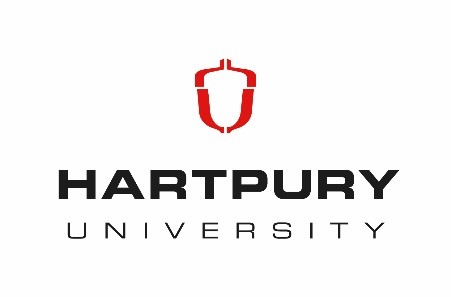 This template is not essential to be completed fully in the same year that a department has completed a Periodic Strategic Review.               Department Strategic Enhancement Plan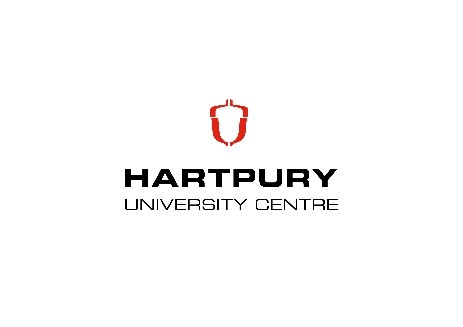 Date: The provision was reviewed in accordance with the arrangements for Periodic Strategic Review as set out in the Hartpury Quality Enhancement Framework.Include the strategy and plans under these headings. If a PSR has not been completed with these outcomes then proposed interim recruitment strategy, and actions plans for current and future provision should be included to take the department to the next PSR.  Ensure it is clear which actions have been specifically addressed during this academic year, and which are the proposed focus for the following academic year.Agreed action plan for future development of the department’s provisionAgreed action plan for the current provision.OVERALL DEPARTMENTAL LEVEL DATAShaded cells will be completed by a member of the Academic Registry.*These figures are headcounts.During this academic year:Have any programmes reported that their aims are not appropriate?    Yes / NoHave any programmes reported that their learning outcomes are not met by graduates?     Yes / NoIf yes to either of the above questions ensure that they are specifically included within the Action Plan. Review of department performance over the last academic year in progressing with the direction identified above and consideration of key areas of focus going forward (within these areas use feedback from a variety of sources to underpin evaluation (e.g. student feedback including surveys, presentations of Programme Enhancement Reports, Module Enhancement Reports, Staff feedback, External Examiner comments, Industry and Work Placement Providers etc.). Consider areas for enhancement as well as good practice, utilising the data above to underpin discussion).From considering the department’s performance you should detail proposed refinements and additions to the Department Strategic Enhancement Plan, including proposed enhancements from module and programme levelsAre there areas of good practice that have emerged this year that could have wider impact across the institution, and if so, how might these be disseminated effectively?Are there areas that the department would like to recommend for specific consideration by HE Executive or other forums?As Head of Department (or nominee) I confirm that this Evaluation accurately represents consultation events during this academic year and the feedback received from stakeholders.The Head of Department should present the Enhancement Plan at a Departmental Committee for discussion, make amendments required and then submit a copy to the officer of Academic Standards and Enhancement Committee, where it will be considered for approval.As Chair of Academic Standards and Enhancement Committee (or nominee) I confirm that the amendments to the Department Strategic Enhancement Plan are approved for implementation during the forthcoming academic year.Appendix A: Underpinning DataFOUNDATION DEGREES:HONOURS DEGREES:OTHER UNDERGRADUATE PROGRAMMES:POSTGRADUATE PROGRAMMES:Department:Head of Department:Subject and Associate Head of Department:Foundation Degree Programmes:Honours Degree Programmes:Other Undergraduate Programmes:Postgraduate Programmes:Action in response to commendationsAction by whomAction by whenProgressStatusAction in response to conditionsAction by whomAction by whenProgressStatusAction in response to recommendationsAction by whomAction by whenProgressStatusAgreed recruitment strategyProgressStatusAction Action by whomAction by whenProgressStatusAction Action by whomAction by whenProgressStatusOverarching Department DataOverarching Department DataOverarching Department DataOverarching Department DataOverarching Department DataBreakdown for 19/20Breakdown for 19/20Breakdown for 19/2017/1818/1919/2019/20 TargetSuggested 20/21 TargetFoundation degreesHonours degreesPost-graduateOverall Student SatisfactionSt 0Overall Student SatisfactionSt 1Overall Student SatisfactionSt 2Overall Student SatisfactionNSSRetention from all enrolled Retention from all enrolled Retention from 1st DecRetention from 1st DecNew UG students WD from St 0/1New UG students WD from St 0/1Continuation new Stage 0/1Continuation new Stage 0/1ApplicationsApplicationsOffersOffersAcceptancesAcceptancesAverage Tariff on EntryAverage Tariff on EntryNew enrolments Stage 0, 1st Dec*New enrolments Stage 0, 1st Dec*New enrolments Stage 1, 1st Dec*New enrolments Stage 1, 1st Dec*New FE to HE enrolments, 1st Dec**New FE to HE enrolments, 1st Dec**St 1 Returners, 1st Dec*St 1 Returners, 1st Dec*St 2 Returners, 1st Dec*St 2 Returners, 1st Dec*St 3 Returners, 1st Dec*St 3 Returners, 1st Dec*Total enrollers, 1st Dec*Total enrollers, 1st Dec*Achieved all modules attemptedAchieved all modules attemptedFinal year Achievement of Target awardFinal year Achievement of Target awardFinal year Upper AwardFinal year Upper AwardGraduate OutcomesGraduate OutcomesName:Signature:Date:Name:Name:Signature:Signature:Date:Once approved this document should be circulated by the Head of Department to:Student Records Administrator for the Department  / Individuals mentioned within the Action PlanThe Head of Department is responsible for the publication of this report on the staff intranet.Once approved this document should be circulated by the Head of Department to:Student Records Administrator for the Department  / Individuals mentioned within the Action PlanThe Head of Department is responsible for the publication of this report on the staff intranet.Once approved this document should be circulated by the Head of Department to:Student Records Administrator for the Department  / Individuals mentioned within the Action PlanThe Head of Department is responsible for the publication of this report on the staff intranet.Once approved this document should be circulated by the Head of Department to:Student Records Administrator for the Department  / Individuals mentioned within the Action PlanThe Head of Department is responsible for the publication of this report on the staff intranet.Once approved this document should be circulated by the Head of Department to:Student Records Administrator for the Department  / Individuals mentioned within the Action PlanThe Head of Department is responsible for the publication of this report on the staff intranet.17/18Dept. average18/19Dept. average19/20Dept. averageProg?Prog?Prog?Prog?Stage 1 overall satisfactionNSS overall satisfaction Retention from all enrolled studentsRetention from 1st DecNew UG students WD from St 1Continuation new St 1ApplicationsOffersAcceptancesAverage Tariff on EntryNew enrolments Stage 1, 1st DecNew FE to HE enrolments, 1st DecStage 1 Returners, 1st DecStage 2 Returners, 1st DecTotal enrolments, 1st DecAchieved all modules attemptedFinal year Achievement of Target awardFinal year Upper AwardGraduate Outcomes17/18Dept. average18/19Dept. average19/20Dept. averageProg?Prog?Prog?Prog?Stage 0 overall satisfactionStage 1 overall satisfactionStage 2 overall satisfactionNSS overall satisfaction Retention from all enrolled studentsRetention from 1st DecNew UG students WD from Stage 0/1Continuation new Stage 0/1ApplicationsOffersAcceptancesAverage Tariff on EntryNew enrolments St 0, 1st DecNew enrolments St 1, 1st DecNew FE to HE enrolments, 1st DecStage 1 Returners, 1st DecStage 2 Returners, 1st DecStage 3 Returners, 1st DecTotal enrolments, 1st DecAchieved all modules attemptedFinal year Achievement of Target awardFinal year Upper AwardGraduate Outcomes17/18Dept. average18/19Dept. average19/20Dept. averageProg?Prog?Prog?Prog?Stage 1 overall satisfactionNSS overall satisfaction Retention from all enrolled studentsRetention from 1st DecNew UG students WD from St 1Continuation new St 1ApplicationsOffersAcceptancesAverage Tariff on EntryNew enrolments Stage 1, 1st DecNew FE to HE enrolments, 1st DecStage 1 Returners, 1st DecStage 2 Returners, 1st DecTotal enrolments, 1st DecAchieved all modules attemptedFinal year Achievement of Target awardFinal year Upper AwardGraduate Outcomes17/18Dept. average18/19Dept. average19/20Dept. averageProg?Prog?Prog?Prog?PTES Overall SatisfactionRetention from all enrolled studentsRetention from all new enrolled studentsRetention from 1st Dec for all enrolledContinuation for new enrolled FT1Continuation for new enrolled FT2Continuation for new enrolled PTApplicationsOffersAcceptancesNew FT1 enrolments, 1st DecNew FT2 enrolments, 1st DecNew PT enrolments, 1st DecTotal enrolments, 1st DecAchieved all modules attempted Final year Achievement of Target awardFinal year Upper AwardGraduate Outcomes